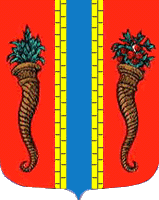 Администрация муниципального образования Новоладожское городское поселениеВолховского муниципального районаЛенинградской областиПОСТАНОВЛЕНИЕ   « 26 » февраля   2016 г.                                                                                         №   109О внесении изменений в приложение №2 к Постановлению главы администрации  Новоладожского городского поселения от 16.12.2014 года № 635Руководствуясь Положением о координационном совете по разработке и утверждению схемы размещения нестационарных торговых объектов, расположенных на земельных участках, в зданиях, строениях и сооружениях, находящихся в государственной и муниципальной собственности на территории муниципального образования Новоладожское городское поселение Волховского муниципального района Ленинградской области, в связи с изменившимся личным составом координационного совета, администрация Новоладожского городского поселения                                                   ПОСТАНОВЛЯЕТ:        1. Приложение  № 2 к постановлению администрации Новоладожского городского поселения от  16  декабря  2014 г. № 635 «Об утверждении состава и положения о  координационном совете по разработке и  утверждению схемы  размещения нестационарных торговых объектов, расположенных на  земельных  участках, в зданиях, строениях и сооружениях, находящихся в государственной и муниципальной  собственности  на  территории  МО Новоладожское  городское поселение» изложить в следующей редакции:         «Состав  координационного  совета  по разработке  и утверждению схемы  размещения  нестационарных торговых объектов, расположенных  на земельных участках, в зданиях, строениях и сооружениях, находящихся в государственной и муниципальной собственности на территории МО Новоладожское городское поселениеНастоящее постановление вступает в силу с момента принятия, подлежитофициальному опубликованию в   средствах   массовой  информации   и размещению на  официальном сайте администрации Новоладожского городского поселения www.new-ladoga-adm.ru в сети «Интернет».Контроль  исполнения настоящего постановления оставляю за собой.         Глава администрации                                                             О.С. Баранова                                                                  Алешина Ксения Юрьевна  8 (81363) 30-265Председатель комиссии:Заместитель главы администрации Новоладожского городского поселения -Король Андрей ПетровичЗаместитель председателя комиссии:Начальник ОУМИ администрации Новоладожского городского поселения -Ерошкова Наталья ЮрьевнаСекретарь комиссии:Ведущий специалист – архитектор администрацииНоволадожского городского поселения -                           Алешина Ксения ЮрьевнаЧлены комиссии:Начальник общего отдела администрацииНоволадожского городского поселения -Рыжова Надежда ВалентиновнаВедущий специалист – землеустроитель администрацииНоволадожского городского поселения -Казеннова Анна АлександровнаДепутат Совета депутатов МО Новоладожское городское поселение - Цветков Игорь ЕвгеньевичИндивидуальный предприниматель -Амелин Игорь НиколаевичИндивидуальный предприниматель -Кирющенко Сергей АнатольевичПредставитель Территориального управления Федеральной службы по надзору в сфере защиты прав потребителей и благополучия человека по Волховскому району Ленинградской области -По согласованиюПредставитель отдела государственного пожарного надзора Волховского района Главного управления МЧС России по Ленинградской области -По согласованиюПредставитель отдела  государственной  инспекции  безопасности  дорожного  движения  ОМВД России по Волховскому району Ленинградской области -По согласованию